Итоговое тестирование по теме «Иммуноферментный анализ»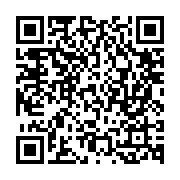 Критерии оценки:15-13 верных ответов – «5»12-11 верных ответов – «4»10-8 верных ответов  - «3»7 и менее – «2»